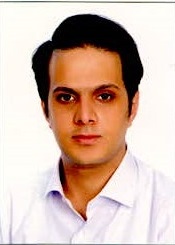 استادیار گروه گیاه پزشکی- دانشگاه تهرانسیداحسان ترابیتلفن دفتر:  +98 (21)پست الکترونیکی: eh_torabi@ut.ac.irتحصیلاتB.S,null-yesr-char,گیاهپزشکی,دانشگاه فردوسی مشهد
کارشناسی ارشد,null-yesr-char,حشره شناسی کشاورزی,دانشگاه تهران
Ph.D ,null-yesr-char,حشره شناسی کشاورزی-فیزیولوژی و سم شناسی,دانشگاه تهران
زمینههای تخصصیو حرفهایسوابق کاري و فعالیت های اجراییمهارت های فعالیت های بین المللی-(1399-1399)
آشنائی با ضوابط، مقررات و برنامه های توسعه دانشگاه-(1399-1399)
پروژه یابی، ارتباط با صنعت و نهاد اجرایی-(1399-1399)
ضرورت توجه به بهداشت روانی دانشجویان در ایام کرونا-(1399-1399)
طراحی منابع آموزشی و انواع آن در سامانه آموزش الکترونیکی دانشگاه-(1399-1399)
تهیه سناریوی تدریس و ویدیوهای آموزشی-(1399-1399)
رصد و ارزیابی یادگیری دانش پذیران-(1399-1399)
فعالیت های علمیمقالات- Optimizing the QuEChERS method for efficient monitoring of fipronil, thiobencarb, and cartap residues in paddy soils with varying properties. Torabi Seyedehssan, Talebi Jahromi Khalil, Pourbabaee Ahmad Ali, Homayoonzadeh Mohammad, Ghamari, Mohamad Javad, Ebrahimi Seyedali, Faridy Nastaran (2024)., ENVIRONMENTAL MONITORING AND ASSESSMENT, 196(2).

- The efficacy of some pesticides on cotton yield, damage symptoms, and population of the cotton shredder bug, Creontiades pallidus (Hemiptera: Miridae) under field conditions. Ardameh Mojtaba, Olyaie-Torshiz Ali, Torabi Seyedehssan, Taherian Majid (2023)., Journal of Crop Protection, 12(3), 253-263.

- Effects of fungicides propiconazole and Trichoderma spp. on the mortality and the physiological status of larvae and adult worker honey bees (<i>Apis mellifera</i> L.). Banan Arezoo, Homayoonzadeh Mohammad, Torabi Seyedehssan, Ghasemi Vahid, Shahbazi Samira, Talebi Jahromi Khalil (2023)., JOURNAL OF APICULTURAL RESEARCH, 1(1), 1-14.

- بررسی اثر جفتگیری بر سمیت اسانس رزماری ( )Rosmarinus officinalisعلیه سوسک چهار نقطه ای حبوبات. آبی الناز, بندانی علیرضا, ترابی سیداحسان (1401)., دانش گیاهپزشکی ایران, 53(1), 27-35.

- Effects of pyroligneous acid on life history and physiology of two pyralid pests of stored products. Homayoonzadeh Mohammad, Talebi Jahromi Khalil, Torabi Seyedehssan, Allahyari Hossein, Nozari Jamasb, Scully Erin D. (2022)., JOURNAL OF STORED PRODUCTS RESEARCH, 97(1), 101971.

- Chemical Control of Pistachio Psylla in Pistachio Orchards, 2021. Homayoonzadeh Mohammad, Nozari Jamasb, Allahyari Hossein, Talebi Jahromi Khalil, Torabi Seyedehssan, Stelinski Lukasz L. (2022)., Arthropod management tests, 47(1), 1-2.

- Residue kinetics of neonicotinoids and abamectin in pistachio nuts under field conditions: model selection, effects of multiple sprayings, and risk assessment. Torabi Seyedehssan, Talebi Jahromi Khalil, Homayoonzadeh Mohammad, Olyaie-Torshiz Ali, Tavakoli Ebrahim (2021)., Environmental Science and Pollution Research, 28(37).

- The efficacy of some chemical and botanical pesticides against Tetranychus urticae (Acari: Tetranychidae) on Platanus orientalis (Platanaceae) in urban areas. Fatemi Masoud, Torabi Seyedehssan, Olyaie-Torshiz Ali, Taherian Majid (2021)., Persian Journal of Acarology, 10(23), 309-319.

- Physiological responses of plants and mites to salicylic acid improve the efficacy of spirodiclofen for controlling Tetranychus urticae (Acari: Tetranychidae) on greenhouse tomatoes. Homayoonzadeh Mohammad, Moeeni Pedram, Talebi Jahromi Khalil, Allahyari Hossein, Torabi Seyedehssan, Michaud J. P. (2020)., EXPERIMENTAL AND APPLIED ACAROLOGY, 82(3), 319-333.

- Dissipation of butachlor by a new strain of Pseudomonassp. isolated from paddy soils. Pourbabaee Ahmad Ali, Khoshhal Nakhjiri Elahe, Torabi Seyedehssan, Farahbakhsh Mohsen (2020)., Pollution, 6(3).

- Dissipation of S-metolachlor and butachlor in agricultural soils and responses of bacterial communities: Insights from compound-specific isotope and biomolecular analyses. Torabi Seyedehssan, Wiegert Charline, Guyot Benoit, Vuilleumier Stephane, Imfeld Gwenael (2020)., JOURNAL OF ENVIRONMENTAL SCIENCES, 92(92).

کنفرانس ها- اثرات بلندمدت مکمل معدنی روی رشد کلنیهای زنبورعسل و پیشگیری از آلودگی به کنه واروآ  (Varroa destructor). قاسمی وحید, نظران محمد حسن, نهضتی پاقلعه غلامعلی, ترابی سیداحسان, کلانکی سمیه, ارزانفروش زهرا سادات, بیدشکی رضا, فخارزاده سعیده, حفیظی مریم (1402)., دهمین کنگره ملی و دومین کنگره بین المللی علوم دامی ایران, 8-9 مرداد, کرج, ایران.

- اثرات زیرکشنده زیرکشنده پروپیکونازول و تریکودرما (Trichoderma spp.) روی فیزیولوژی لارو زنبور عسل  (Hymenoptera: Apidae) Apis mellifera. بانان آرزو, همایون زاده محمد, ترابی سیداحسان, قاسمی وحید, شهبازی سمیرا, طالبی جهرمی خلیل (1401)., بیست و چهارمین کنگره گیاه پزشکی ایران و دومین کنگره بیماری شناسی گیاهی, 12-15 مرداد.

- Effects of Feeding Advanced Chelate Technology-Based Trace Minerals, Bonza®Bee, to Adult Honey Bee Workers (Apis Mellifera L.) Under Laboratory Conditions. Ghasemi Vahid, Nazaran Mohammad Hassan, Nehzati Paghaleh Gholam Ali, Torabi Seyedehssan, Kalanaki Somayeh, Fakharzadeh Saeedeh, Arzanforoosh Zahra Sadat, bideshki reza,  مریم حفیظی (2022)., 47th APIMONDIA International Apicultural Congress. Istanbul, Turkey 2022, 24-28 August, İSTANBUL, Turky.

- Investigating the Efficacy of Potassium Silicate and Potassium Sulfate against the Pistachio Psyllid (Agonoscena pistaciae) under Field Conditions. Torabi Seyedehssan, Tavakoli Ebrahim, Olyaie-Torshiz Ali, Taherian Majid (2022)., IOCAG 2022, 10-25 February.

- Micronutrient Fertilization Amplified the Antioxidant Capacity in Tomato Plants with Improved Growth and Yield. Homayoonzadeh Mohammad, Torabi Seyedehssan, Talebi Jahromi Khalil, Allahyari Hossein, Nozari Jamasb (2021)., The 2nd International Electronic Conference on Plant Sciences—10th Anniversary of Journal Plants, 8 December.

کتب مجلاتپایان نامه ها و رساله ها- تاثیر غلظت  زیر کشنده مخلوط عصاره آویشن شیرازی Zataria multiflora  و اسپیرودیکلوفن روی آماره های جدول زندگی کنه تارتن دو لکه ای  Tetranychus urticae Koch (Acari: Tetranychidae)، کوثر طاهریان، سیداحسان ترابی، کارشناسی ارشد،  1402/6/29 

- کاهش باقی مانده فیپرونیل و تیوبنکارب با استفاده از باکتری های جداشده از خاک های شالیزار، نسترن فریدی داش آتان، سیداحسان ترابی، کارشناسی ارشد،  1402/6/26 

- ارزیابی اثر قارچ beauveria bassiana در کنترل شته جالیز، Aphis gossypii (Hem.: Aphididae)، هدیه اکبری علون آبادی، سیداحسان ترابی، کارشناسی ارشد،  1402/4/12 

- بررسی افزایش نسبی اکسیژن بر زنبور مخملی Bombus terrestris، معصومه غلامی، سیداحسان ترابی، کارشناسی ارشد،  1402/2/18 

- تغییرات فیزیولوژیک و بیولوژیک سوسک چهارنقطه‌ای حبوبات (Callosobruchus maculatus) در پاسخ به اسانس رزماری، الناز آبی، سیداحسان ترابی، کارشناسی ارشد،  1401/6/20 

- مقایسه سمیت و اثرات زیرکشنده جدایه های تریکودرما و پروپیکونازول روی زنبورعسل اروپایی (.Apis mellifera L)، ارزو بانان فردوسیان، سیداحسان ترابی، کارشناسی ارشد،  1401/6/2 

- ردیابی مولکولی مقاومت Zymoseptoria tritici نسبت به قارچکش پروپیکونازول در ایران، آذر اصفهانی، سیداحسان ترابی، کارشناسی ارشد،  1401/11/30 

- تولید آزمایشگاهی پودر وتابل از بلاستوسپور قارچ Beauveria bassiana و اثر آن روی کنه تارتن دولکه¬ای، فاطمه احمدی نصرآبادی، سیداحسان ترابی، کارشناسی ارشد،  1400/11/30 

